THE REGULAR BOARD OF DIRETORS MEETING OF MARCH 27, 2023 WILL BE CONDUCTED IN THE DISTRICT OFFICE AND VIA TELECONFERENCE.TELECONFERENCE INFORMATIONThis meeting will be held in person and via teleconference. Members of the public may participate via Zoom, including listening to the meeting and providing public comment, by following the instructions below.Topic: March 27. 2024 Regular Board of Directors MeetingTime: Mar 27, 2024 11:00 AM Pacific Time (US and Canada)Join Zoom Meetinghttps://us06web.zoom.us/j/83379949778?pwd=UcTVZDpg7J2l8t1Tcv1w6aqZBXNIq2.1Meeting ID: 833 7994 9778Passcode: 090842Find your local number: https://us06web.zoom.us/u/kdoBtcZ2UrOPENINGCall to OrderRoll CallPledge of Allegiance CLOSED SESSIONPUBLIC COMMENT REGARDING CLOSED SESSION This portion of the meeting is reserved for persons desiring to address the Board on an item to be considered in Closed Session. Speakers should limit their comments to three (3) minutes. CLOSED SESSION Conference With Labor negotiators between Exeter District Ambulance and Teamsters Local #517 pursuant to government code § 54957.6, District Representative: District Manager Stuart Nickels RECONVENE TO OPEN SESSION; REPORT FROM CLOSED, IF ANYPUBLIC COMMENTThe portion of the meeting is reserved for the members of the public to address the Board on items that are not on the agenda and are within the subject matter jurisdiction of the Board. Each person will be granted three (3) minutes to address the Board and overall public comments will be limited to (30) minutes total. The Board is prohibited by law from taking any action on matters discussed that are not on the agenda. When addressing the Board, speakers are requested to come forward, state your name and address, and then proceed with your comments. All speakers are requested to wait until recognized by the Board President. CONSENT CALENDARMatters listed under the Consent Calendar are considered to be routine and will be enacted by one motion and one vote. There will be no separate discussion of these items. For any discussion of an item, it will be enacted at the request of any member of the Board and made a part of the regular agenda. Approval of Regular Board of Director meeting minutes from 01/24/2024PUBLIC HEARINGSNoneMember of the public wishing to address the Board on these items should raise their hand when the agenda item is called, and the President will recognize you at that time. You will have three minutes to comment. NEW OR CONTINUING BUSINESSReport from District Manager on state of the District to include personnel, finance, billing, operations, equipment, and response time compliance.Review of quotes and progress made in the District exterior building remodel. Presentation to Board of Directors from serve, Support, and Heal, a non profit peer support group desiring to train District employees in peer support and counselling. ORGANIZATIONAL BUSINESSConsideration of any item a member of the Board wishes to have on the agenda for the next meeting.ADJOURNMENT  The next Regular Board of Directors meeting: 05/22/2024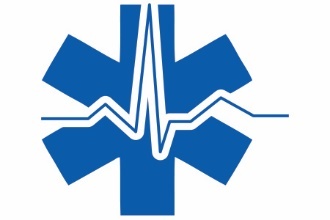 AGENDAExeter District Ambulance Governing BoardREGULAR MEETINGMeeting Room302 E. Palm, Exeter California 93221March 27, 202411:00 AMPresident              Marilyn RankinVice President      Myra CrookshanksSecretary              Rachel OroscoBoard Member      VacantBoard Member      VacantThe Exeter District Ambulance Board of Directors welcomes you to its meeting and encourages you to participate. The agenda contains a brief general description of each item that will be considered by the BoardCopies of regular meeting agenda are available for review 72 hours prior to the meeting at the District Office in accordance with California Government Code section 54954.2. Office hours are Monday, Tuesday, Thursday, Friday 9 AM to 2:00 PM, excluding holidays. Agenda can also be found online at: https://www.edaems.com. Copies of materials discussed during the Meeting will be available to the general public during the meeting in accordance with California Government Code 54957.5, subd. (c)In compliance with the American with Disabilities Act (ADA), if you need special assistance to participate at this meeting, please contact the District Office at (559) 594-5250 during business hours as listed above, if no one is available please leave a message with your name and phone number. Notification of 48 hours prior to the meeting will enable the district to make reasonable arrangements to ensure accessibility to this meeting. 